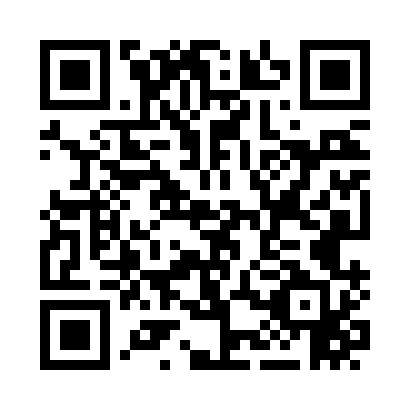 Prayer times for Daniels Mill, Connecticut, USAMon 1 Jul 2024 - Wed 31 Jul 2024High Latitude Method: Angle Based RulePrayer Calculation Method: Islamic Society of North AmericaAsar Calculation Method: ShafiPrayer times provided by https://www.salahtimes.comDateDayFajrSunriseDhuhrAsrMaghribIsha1Mon3:455:2512:584:598:3010:112Tue3:465:2612:584:598:3010:103Wed3:465:2612:584:598:3010:104Thu3:475:2712:584:598:3010:095Fri3:485:2812:594:598:3010:096Sat3:495:2812:594:598:2910:087Sun3:505:2912:594:598:2910:088Mon3:515:2912:594:598:2810:079Tue3:525:3012:594:598:2810:0610Wed3:535:3112:594:598:2810:0511Thu3:545:321:004:598:2710:0512Fri3:555:321:004:598:2710:0413Sat3:565:331:004:598:2610:0314Sun3:575:341:004:598:2610:0215Mon3:585:351:004:598:2510:0116Tue3:595:361:004:598:2410:0017Wed4:015:361:004:598:249:5918Thu4:025:371:004:598:239:5819Fri4:035:381:004:598:229:5720Sat4:045:391:004:598:219:5621Sun4:065:401:004:588:219:5422Mon4:075:411:004:588:209:5323Tue4:085:421:004:588:199:5224Wed4:105:421:004:588:189:5125Thu4:115:431:004:588:179:4926Fri4:125:441:004:578:169:4827Sat4:145:451:004:578:159:4728Sun4:155:461:004:578:149:4529Mon4:165:471:004:568:139:4430Tue4:185:481:004:568:129:4231Wed4:195:491:004:568:119:41